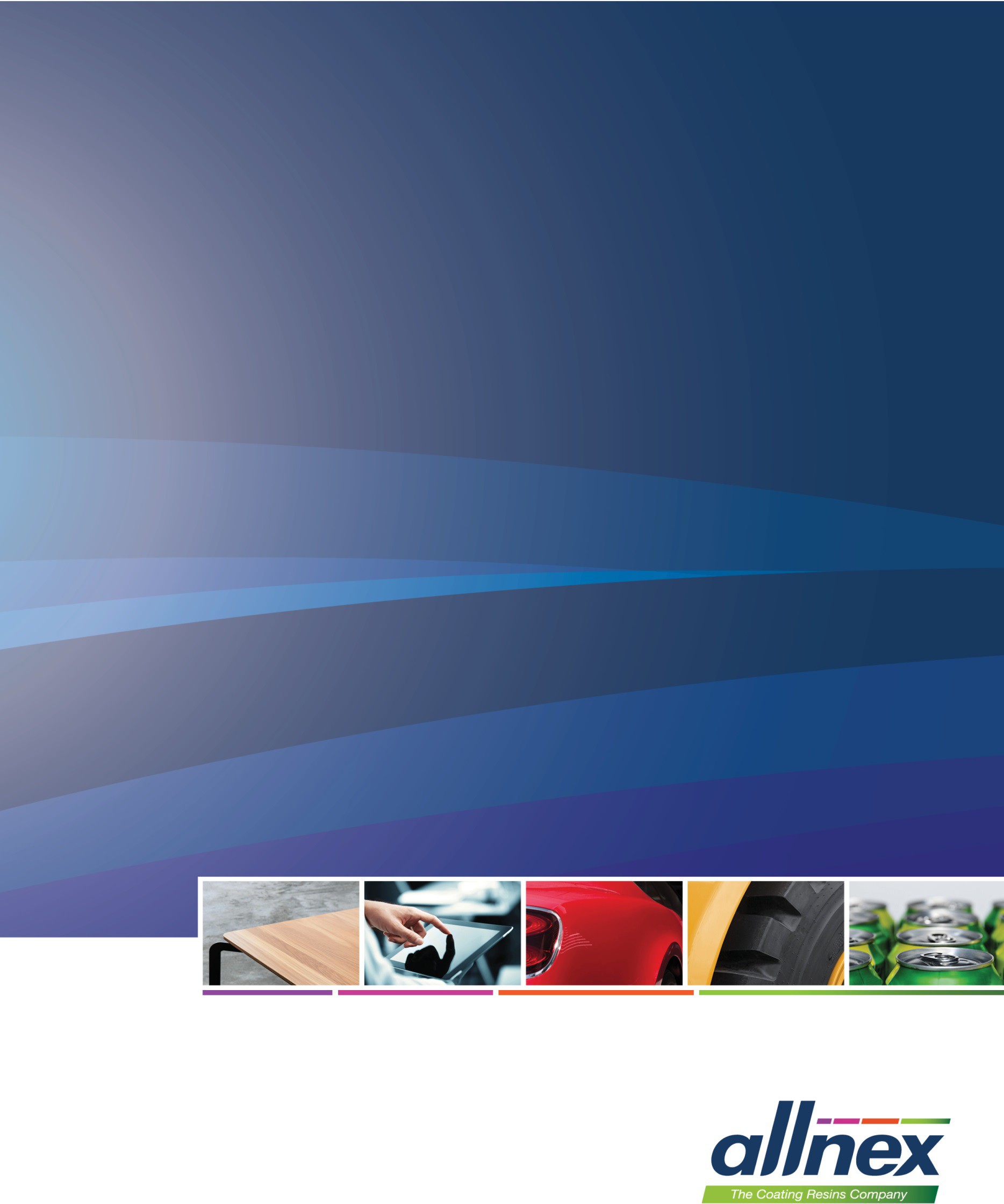 Código de Conduta doFornecedor 2020Finalidade e Resumoallnex está empenhada em fazer negócios de forma ética e responsável e espera o mesmo dos seus fornecedores. Em apoio a este compromisso, allnex desenvolveu um Código de Conduta do Fornecedor para transmitir as suas expectativas aos seus fornecedores no que diz respeito ao cumprimento das leis, integridade empresarial, saúde, segurança e protecção ambiental, respeito dos direitos humanos e sustentabilidade. allnex Código de Conduta do FornecedorOs fornecedores, vendedores, empreiteiros, consultores e outros fornecedores de bens e serviços que fazem negócios com todas as entidades do grupo em todo o mundo devem aderir aos princípios deste Código de Fornecedores e tomar as medidas apropriadas para assegurar o seu cumprimento.1.) 	Agir em conformidade com as leis. Os fornecedores devem manter o conhecimento e cumprir todas as leis e regulamentos aplicáveis dos países onde operam, incluindo - quando aplicável - leis anti-corrupção, regulamentos aduaneiros, leis de exportação e de controle do comércio, e leis de comércio justo e de concorrência.2.) 	Fazer negócios de forma ética. Os fornecedores não devem pagar subornos, fornecer subornos ou dar qualquer coisa de valor para garantir negócios ou qualquer vantagem comercial.3.) 	Evitar presentes, refeições e entretenimento inadequados. Os fornecedores não devem fornecer ou oferecer presentes, refeições ou entretenimento que possam (ou possam parecer) influenciar de forma inadequada uma decisão comercial.4.)	Demonstrar respeito pelas pessoas. Os fornecedores devem procurar empregar uma mão-de-obra diversificada, proporcionar um local de trabalho livre de discriminação e assédio, e tratar os empregados de forma justa, incluindo no que diz respeito a salários, horário de trabalho, benefícios e condições de trabalho. Os empregados e parceiros de negócios devem sentir-se valorizados e respeitados pelas suas contribuições.5.)	Respeitar os direitos humanos fundamentais. Os fornecedores devem tratar e empregar os seus trabalhadores com respeito pelos Direitos Humanos, incluindo a Declaração Universal dos Direitos Humanos das Nações Unidas , as Convenções Fundamentais da Organização Internacional do Trabalho (OIT), bem como cumprir os requisitos regulamentares locais em relação ao tráfico de seres humanos e à escravatura. Os fornecedores devem ter uma política documentada para prevenir eficazmente o trabalho infantil, o tráfico de seres humanos e a escravatura sob qualquer forma durante as suas actividades e para assegurar que qualquer trabalho infantil, tráfico de seres humanos e escravatura identificado na empresa seja efectivamente eliminado imediatamente. 6.) 	Proporcionar um ambiente de trabalho seguro. Os fornecedores devem proporcionar um ambiente de trabalho seguro, limpo e saudável que cumpra todas as leis, regras e regulamentos relevantes, e devem esforçar-se por prevenir lesões profissionais e incidentes de segurança.7.) 	Cumprir os regulamentos ambientais. Os fornecedores devem conduzir os seus negócios de acordo com as leis ambientais, regulamentos e normas industriais aplicáveis e devem apoiar todos os esforços do grupo para operar de forma sustentável.8.)	Manter livros e registros precisos. Os fornecedores devem manter livros financeiros e registros comerciais precisos, conforme exigido pelos requisitos legais e regulamentares aplicáveis e pelas práticas contabilísticas aceitáveis.9.) 	Gerir e proteger a informação. Os fornecedores devem tomar as medidas adequadas para proteger todas as informações de propriedade ou confidenciais do grupo, incluindo informações de empregados, dados de clientes, propriedade intelectual e segredos comerciais.10.)	Fornecer produtos e serviços que satisfaçam as normas de qualidade, saúde e segurança aplicáveis. todos os fornecedores do allnex devem comunicar imediatamente a allnex os problemas que possam afetar negativamente a qualidade ou a percepção pública de um produto allnex. allnex reserva-se o direito de rescindir qualquer acordo com qualquer fornecedor que não possa demonstrar a conformidade com o Código de Conduta do Fornecedor.